Пояснительная запискаКонспект урока Планируемые результаты Цель урока: организовать деятельность  учащихся по  изучению нового материала; познакомить с основными характеристиками объектов для каждого царства живой природы;  развивать интерес к предмету: совершенствуя  умения наблюдать, сравнивать, классифицировать,  строить речевое высказывание.Оборудование: рабочая тетрадь, учебник биологии, таблица «Многообразие живых организмов», готовые микропрепараты (простейшие -инфузория туфелька, плесневые грибы –рода Пеницилл), микроскопы и модель (натуральная живая система) – «травянчик».Список литературы.1)Биология:  5- 11 классы: Программы. / И.Н. Пономарёва, В.С. Кучменко, О.А. Корнилова и др.- М., Вентана – Граф, 2014. – 400с.2) Биология: 5 класс: Учебник для учащихся общеобразовательных организаций/ И.Н.Пономарёва, И.В.Николаев, О.А.Корнилова; под ред. И.Н.Пономарёвой. - М.: Вентана – Граф, 2014 – 128с.: ил.3) Корнилова О.А. Биология: 5 класс: Рабочая тетрадь для учащихся общеобразовательных организаций / О. А. Корнилова,  И. В. Николаев,  Л.В.Симонова; под ред. И.Н.Пономарёвой. – М.: Вентана - Граф, 2018. – 80с.: ил. 4) Константинова И.Ю.  Поурочные разработки  по биологии  /Пономарева И.Н.  Методическое пособие/ М, «ВАКО»,  2016.Приложения(распечатать до начала  урока)«Методы» (наблюдение, измерение, описание, сравнение, эксперимент); «Заявка на оценку»: 5 баллов и более –«5»; 4б- «4»; 3б «-3»; 3) Критерии оценивания: 1б - устный верный ответ; 1б – красивая и правильная посадка за партой; 1б –верно оформленная схема; 1б –верно выполнено задание в тетради; 1б- аккуратные записи.4) Таблица «Многообразие живых организмов»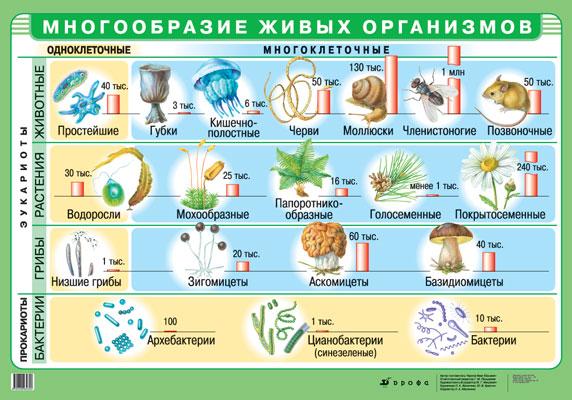 Полное название образовательного учрежденияМуниципальное  бюджетное образовательное учреждениеДзержинская средняя школа №1Название работыКонспект  урока  биологии «Царства живой природы» 5 классФамилия, имя, отчество автораМищук Ольга МихайловнаАктуализация работы. Соответствие тенденциям развития образования. Современное естественнонаучное образование предполагает использование  разнообразных видов  организации  деятельности учащихся при освоении курса биологии, ведущим из которых является системно - деятельностный подход. Для формирования ЕНГ от материала урока к жизни  используется «связующая нить» - натуральные объекты. Использование образовательных технологий, авторских методик.Системный подход к сущности учебного процесса материализуется через словесно – логический способ обучения. При выполнении заданий учащиеся используют разные формы диалектики труда СДО: индивидуальный труд, простую кооперацию и сложную кооперацию. Конспект урока является авторской разработкой, но соответствует планированию курса биологии в РП для 5 класса.На  уроке используется технология «формирующего оценивания».Особенность данного урока является рациональное распределение времени на каждом этапе. Чередование видов деятельности не позволяет учащимся утомиться. «Изюминка» данного урока - сочетание этапа «физминутка» с демонстрацией натуральных объектов (микропрепаратов).Прогнозируемая результативность методических материалов для личностного развития детейИспользуемые в ходе урока приёмы  «заявка на оценку», «мотивация», «целеполагание», «рефлексия», «закончи предложение» способствуют личностному росту ребят, повышая их ответственность за результат на каждом этапе работы.Перспективы использования материалов в работе других педагогов ОУ.Данный конспект урока может быть использован педагогами образовательных учреждений, которые работают в основной школе  и формируют основы  естественнонаучной грамотности учащихся в курсе основной школы. Конспект урока оформлен кратко, его можно распечатывать и проводить урок.  До урока, необходимо распечатать материалы из приложения, которые будут размещаться на доске во время урока.ФИО учителя- Мищук Ольга МихайловнаКласс 5УМК  Авторская линия учебников и тетрадей на печатной основе под редакцией И.Н. ПономарёвойПредметБиология Тема«Царства живой природы»Тип урокаОткрытие новых знанийМесто и роль урока в изучаемой темеПервый  урок в разделе №2 «Многообразие видов в природе» (урок открытия новых знаний)Цель учителя Организовать деятельность учащихся согласно планированию темы в рабочей программеПредметные знания, предметные действияУУД УУД УУД УУД Предметные знания, предметные действияРегулятивные Познавательные Коммуникативные Личностные находит  в учебнике и на таблице информацию (текст и рисунок);  показывает  схемой взаимосвязь понятий «царства живой природы»; дополняет схему классификации живых организмов; объясняет  особенности строения живых объектов по рисункам, моделям и натуральным объектам;  сравнивает  биологические системы и делает  выводы. совместно с учителем формулирует цели урока (после предварительного обсуждения);формулирует учебную проблему;ставит  учебную задачу под руководством учителя и составляет план её выполнения.сверяет свои действия с целью и анализирует полученный результат.Проводит оценку предложенным критериям.Развивает  навыки самооценки и самоанализа.преобразовывает  информацию из одного вида в другой;выделяет существенные признаки биологических объектов (отличительных признаков живых организмов);формулирует суждения.проявляет навыки учебного сотрудничества в ходе индивидуальной работы  и работы в паре;строит речевое высказывание. принимает ценности здорового и безопасного образа жизни.проявляет любознательность  и интерес к изучению природы, использует методы естественных наук.Этап Время Деятельность учителяДеятельность учащихсяОрганизационный 1 мин1)Настраивает на работу: Сегодня первый урок во второй четверти. Я рада вас всех видеть. И хочу вам сказать свои мысли: Вы очень изменились (наблюдение), стали взрослее (сравнение) и ваш внешний вид соответствует требованиям нашей школы. И сегодня на уроке я хочу слышать ваши разумные ответы, жду взаимопонимания и (описание). Проверять буду аккуратность ведения записей в тетради  (измерение). И если мы будем работать продуктивно, то я покажу результаты эксперимента.Примечание: все выделенные курсивом понятия должны быть распечатаны на отдельных листах и прикреплены на доске. Проверяют готовность к уроку.Проводят анализ информации.Мотивация и определение этапов работы.2 минПредлагает познакомиться с «заявкой на оценку»: 5 баллов и более –«5»; 4б- «4»; 3б «-3». Предлагает обсудить критерии: 1б - устный верный ответ; 1б – красивая и правильная посадка за партой; 1б –верно оформленная схема;  1б –верно выполнено задание в тетради; 1б- аккуратные записи.Предлагает определить особенности работы на уроке.Примечание: все выделенные курсивом понятия распечатаны на отдельных листах и прикреплены на доске. (смотри в приложение).Знакомятся с заявкой на оценку.Формулируют суждения.Высказывают суждения.Определяют этапы урока (учебного сотрудничества).Целеполагание.1 минЗнакомит со своей целью: организовать деятельность по освоению науки СИСТЕМАТИКИ.Определяют цели урока.Высказывают суждения.Определение темы занятия1 минПредлагает рассмотреть объекты на таблице «Многообразие живых организмов» и определить тему урока.Предлагает тему урока с точки зрения науки систематики «Царства живой природы».Определяют тему урока.Высказывают суждения.Основной этап урока12 минПредлагает варианты работы.Задание №1.  Что объединяет понятия, записанные на доске? Задание №2. Рассмотрите таблицу и сформулируйте ответ на вопрос: Что можно понять, рассматривая эту таблицу? (пока рассматривают таблицу- делаю перекличку по журналу).Благодарит за сотрудничество и высказанные суждения. Напоминает о критериях оценивания. Просит не забывать записывать полученные баллы.Задание №3. Используйте текст в учебнике П. 8, (стр. 35-38).Выполните задание №2 на стр. 25 в печатной тетради. Задания по рядам!!!1 ряд - Систематика – это …2 ряд - Основная   единица систематики – это…. 3 ряд  -Самая крупная единица классификации – ….Напоминает о критериях оценивания. Просит не забывать записывать полученные баллы.Строят устные умозаключения. Объединяют предложенные понятия, обобщают - «методы изучения живой природы».Возможные варианты ответов: многообразие живых организмов; название отдельной группы;представителей каждой группы;деление  на группы; признаки разделения на группы (по наличию или отсутствию ядра, по особенностям строения).Находят информацию в тексте.Эталон для  устной проверки:1 ряд - Систематика – наука о делении организмов на группы.2 ряд - Основная   единица систематики - Вид. 3 ряд  -Самая крупная единица классификации – Царство.Проводит оценку предложенным критериям.  Демонстрация микропрепаратов + физминутка3 мин1)Предлагает рассмотреть объекты в микроскоп и определить их название (микроскопы стоят в разных углах класса).  2) Предлагает возможность описать особенности строения организма и определить по морфологическим признакам  объекты (работа в паре)Пеницилл рассматривают (девочки).  Инфузорию – туфельку (мальчики).Объясняют   особенности строения живых. Делают выводы.Поисковый этап. Преобразование текстовой информации в схему классификации.7 минЗадание №4. Выполните задание №1 в печатной тетради, стр. 25.Завершить схему,  используя таблицу на доске и рисунки в учебнике.Предлагает вспомнить!  1)Как можно оформить каждый блок в схеме?  2) Какие существуют Царства живой природы? Завершают схему классификации.Оформляют работу по критериям оценивания  (название записывают – ручкой + рисунок делают - карандашом). Называют Царства: «Животные»,  «Растения», «Грибы», «Бактерии».Поисковый этап. Преобразование текстовой информации в схему классификации.2 минПоменяйтесь тетрадями и оцените, можно ли поставить 1балл за оформление таблицы соседу?Проводит оценку предложенным критериям. Делают выводы.Работа с натуральными объектами3 минЗнакомит  с  живой системой – «травянчик».1)Представителей каких Царств живой природы можно изучать  по этой модели?2) Представителей каких Царств живой природы вы увидели на микропрепаратах? 3)Почему остался один незаполненный блок в схеме?Рассматривают особенности строения «модели», выделяют части живой системы.Высказывают суждения:(точно – растения, плесневые грибы),(могли быть – бактерии, животные). Пеницилл  - плесневый гриб.  Инфузория  туфелька – животное одноклеточное.Выдвигают гипотезы.  Проверяют по учебнику стр.36, рисунок 28.  Рефлексия2 мин2 мин1 мин2 мин1) Предлагает вернуться к  «заявке на оценку» ( 5 баллов и более –«5»; 4б- «4»; 3б «-3»).Вспомнить критерии.  Подсчитать количество баллов. Просит поднять руку тех учащихся, кто достиг поставленной цели и получил заявленную оценку.  Кто сработал на 5?  Кто сработал на 4? У кого оценка выше, чем заявленная? У кого оказалась ниже? Почему?О чём вы узнали сегодня на уроке? Даёт возможность  дополнительный балл.2)Зарисуйте ромашку, с таким количеством лепестков, какова ваша оценка за урок.  В серединке нарисуйте рожицу - «каким было настроение». Подсчитывают количество баллов.Делают выводы. Строят устные умозаключения. Формулируют  суждения, те ребята, кто не отвечал устно (кому не хватает 1 балла до заявленной оценки).Рефлексия2 мин2 мин1 мин2 минПредлагает дать оценку  урок и своей работе на уроке. Метод «закончите предложения».*Я  могу себя похвалить за…  *Я  могу похвалить одноклассников за ….Заканчивают  предложения. Домашнее задание1 минДомашнее задание: П. 8, обратить внимание на группу Вирусы. Ответить на вопросы устно. Записывают в дневник.